Муниципальное бюджетное общеобразовательное учреждение«Начальная общеобразовательная школа № 2» города Чебоксары Чувашской РеспубликиНоминация «Пойдем экологическими тропами»Тема «Экологическая тропа в ботаническом саду города Чебоксары»                                                                        выполнил:  Иванов Иван Андреевичучащийся 4 класса МБОУ «НОШ №2»города Чебоксары Чувашская Республика                                                                            руководитель: Петрова Людмила Витальевна                                                                            учитель начальных классов Чебоксары -2021                                                                          СодержаниеВведение……………………………………………………..стр.1Описание места исследования. …………………………… стр.2Материалы. Методика………………………………………стр.2Результаты. ………………………………………………… стр.2-9Выводы………………………………………....................... стр.10Литература…………………………………………………   стр.10-1-ВведениеЭкологическая тропа- это специально разработанный маршрут, проходящий через различные экосистемы и природные объекты, на котором люди получают информацию во время экскурсии. Экологические тропы нужны, что бы формировать экологическое мышление и сознание. [3]Актуальность.  Мы разработали экологическую тропу в ботаническом саду города Чебоксары, При этом при этом мы преследовали цель: исследовательскую, просветительскую, практическую (уборка мусора, посадка деревьев).     Наша экологическая тропа имеет протяженность  два км. Маршрут проложен на природе. Прогулочным шагом можно обойти весь маршрут. Во время экскурсии мы  знакомимся с флорой и фауной Ботанического сада, а также можем видеть влияние хозяйственной деятельности человека на природу. 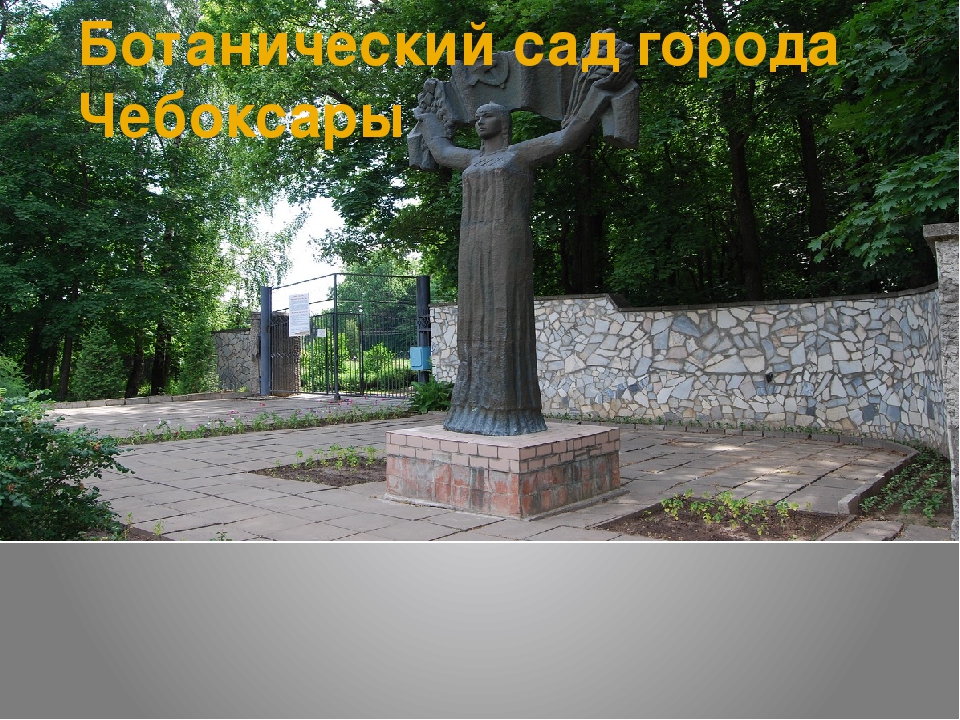 Цель:  Организация станций экологической тропы в ботаническом саду.Задачи:  1. Расширить кругозор у экскурсантов о флоре и фауне Ботанического сада;  2. Обучить  видеть, замечать различные проявления антропогенного воздействия. Гипотеза: Экскурсии по экотропе формируют  у детей интерес к биологии и учат вести себя на природе.  Место исследования: Ботанический сад был организован в 1978г. Площадь ботанического сада 140 га.  Площадь пруда  5 га. Питают водоём и речку Кукшумка 12 родников. Живые коллекции растений включают около  2000 видов и сортов.  На территории ботанического сада произрастают около 750 видов деревьев и кустарников, почти 700 видов цветов,  коллекция лекарственныхрастений насчитывает до 350 наименований. Тип нашей экологической тропы: Прогулочно -познавательная;
- Учебно-экологическая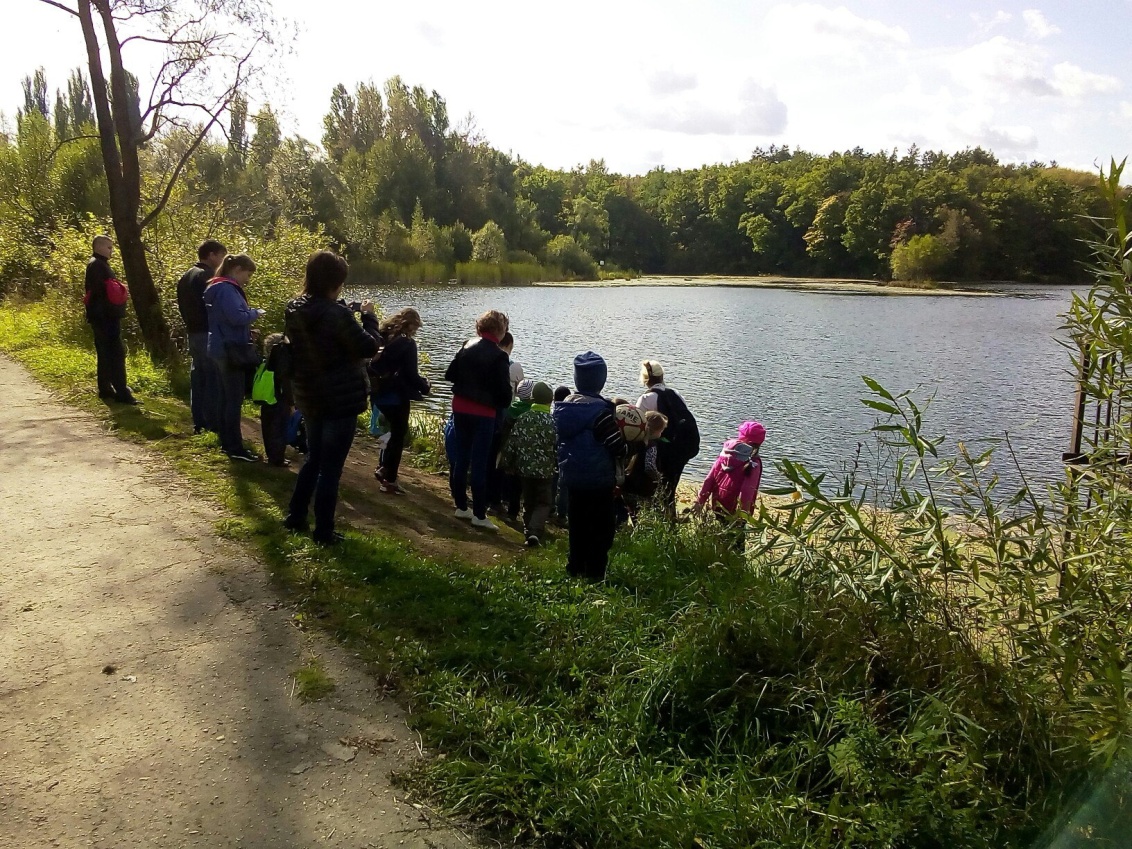 Методы исследования1.  Наблюдение.2. Изучение литературы.3. Фотографирование.4. Практическая работа. Результаты        Маршрут нашей тропы проложен по красивой местности. Ботанический сад находиться в черте города и доступен в транспортном отношении.  Тропа несет познавательную информацию: виды растений и  животных, элементы живой и неживой природы  правила, указатели, нанесенные на щитах.      На протяжении маршрута учебной экологической тропы запланировано  10 станций, т.е. остановок для экскурсантов, где они могут более подробно ознакомиться с представителями флоры и фауны, принять участи в лабораторных работах на роднике, оценить экологическую ситуацию и антропогенное влияние на природу.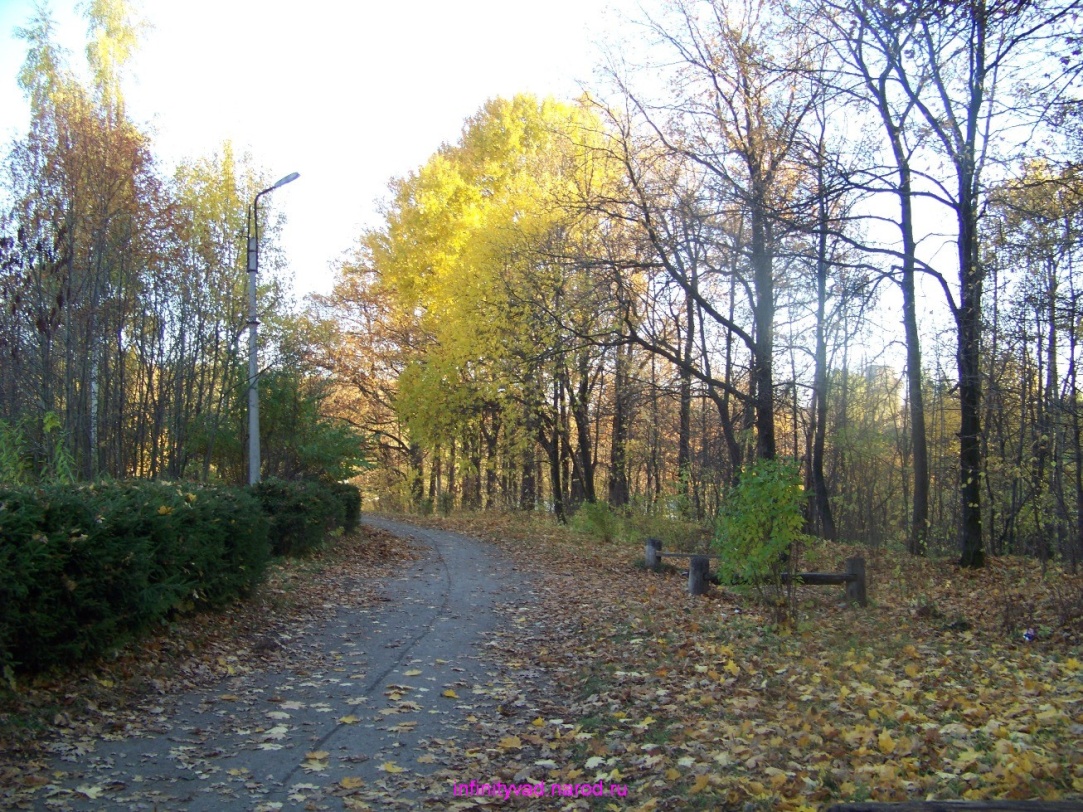 Станция 1. Правила поведения в ботаническом саду.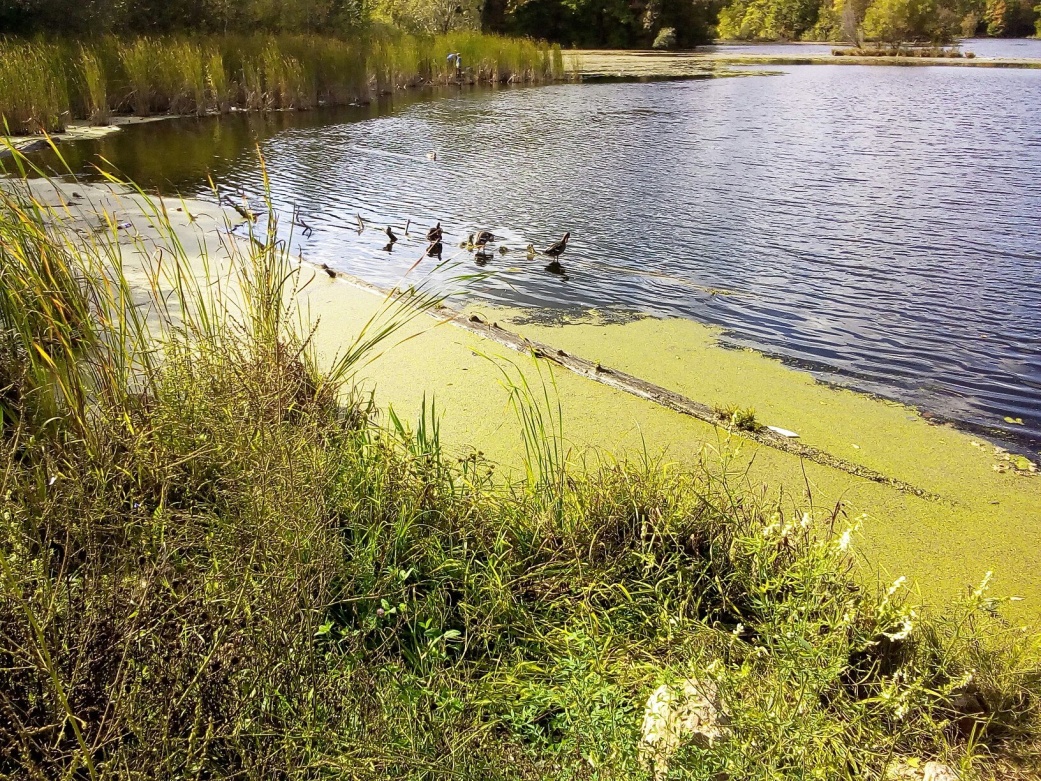 не мусорить;громко не кричать;не ломать деревья;не рвать цветы (особенно первоцветы весной);не устраивать пикники;Не жечь костры;не ловить насекомых и других животных без надобности;-не разорять птичьи гнезда; Станция 2. Цветник Ботанического сада. В Ботаническом саду очень много самых разнообразных цветов, которые своим буйным цветением радуют глаз и поднимают настроение. 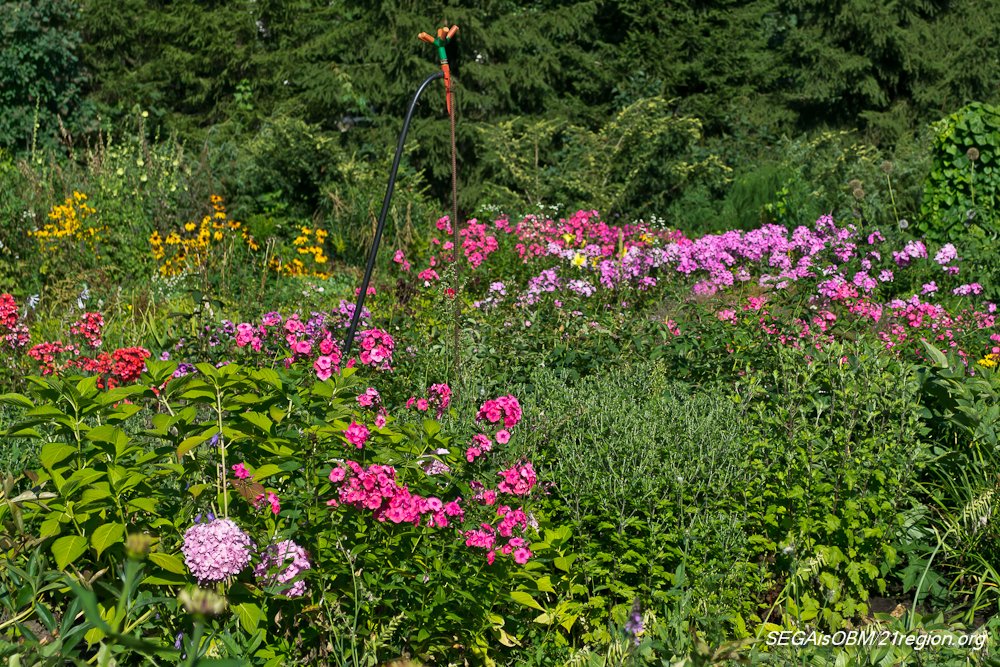 Станция 3. Лабораторные работы на роднике в ботаническом саду. Мы определяли органолептические и химические свойства воды в роднике и выяснили: Дебит (водосброс)- 1 литр / 3 сек. Температура- +7 градусов. Ph- 7Мутность – 0 Осадок- 0. Запах-0 Цветность – вода бесцветная.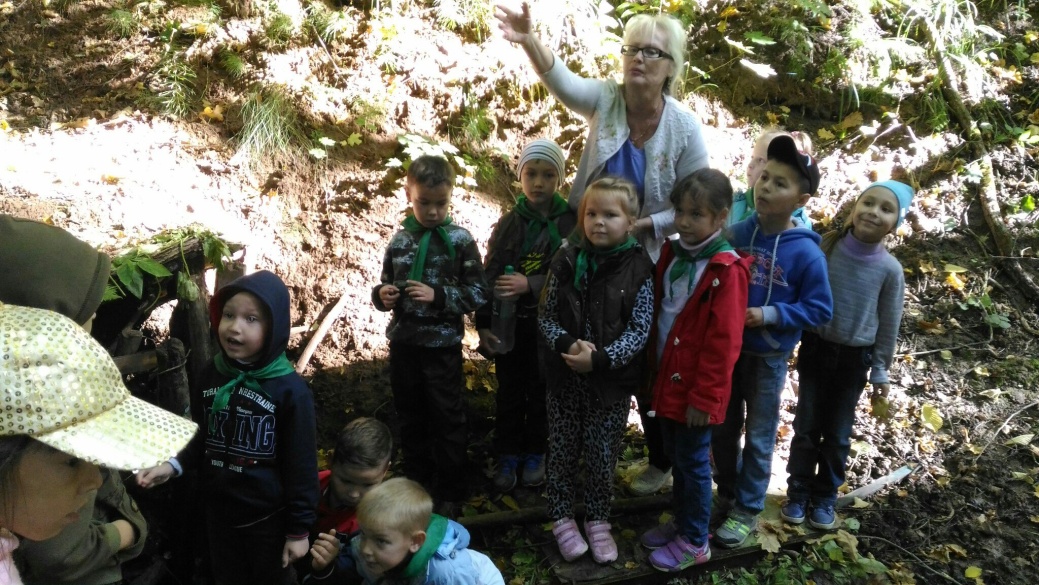 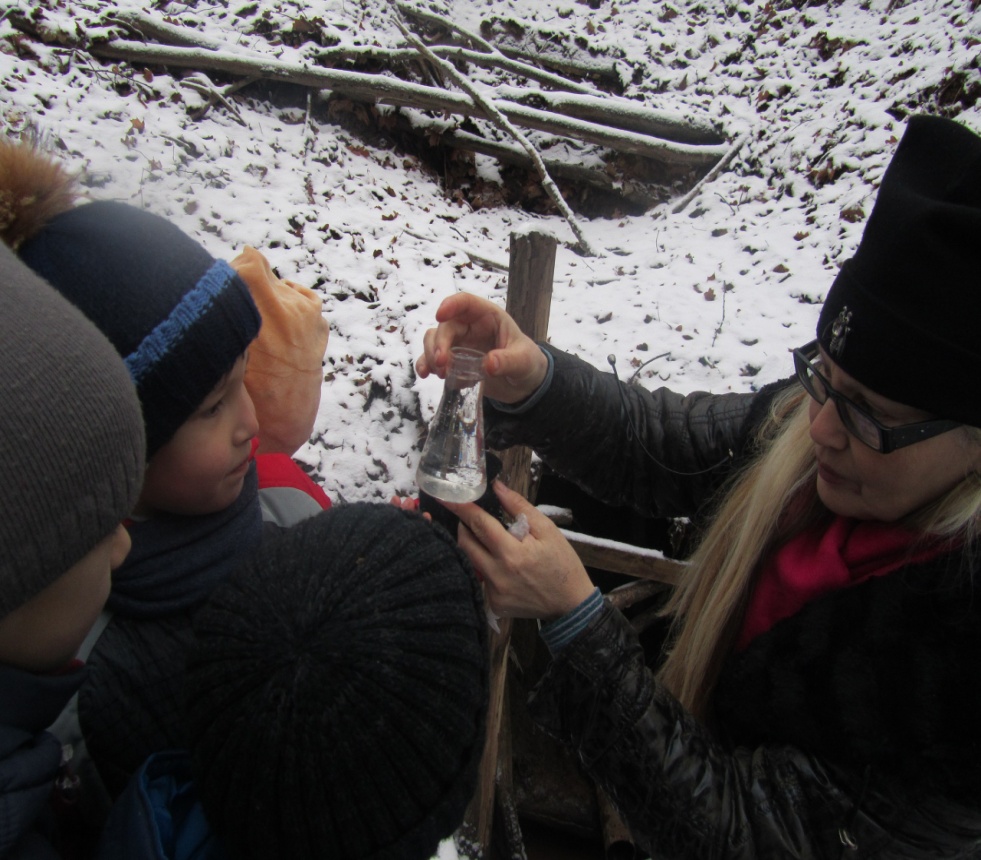 Станция 4. Пруд в ботаническом саду. В пруду  Ботанического сада мы встретили лягушек, видели головастиков и превращение в лягушат.  Также мы брали пробы зообентоса (личинок насекомых) и обнаружили личинок поденок, стрекоз, брюхоногих моллюсков, водяного клеща.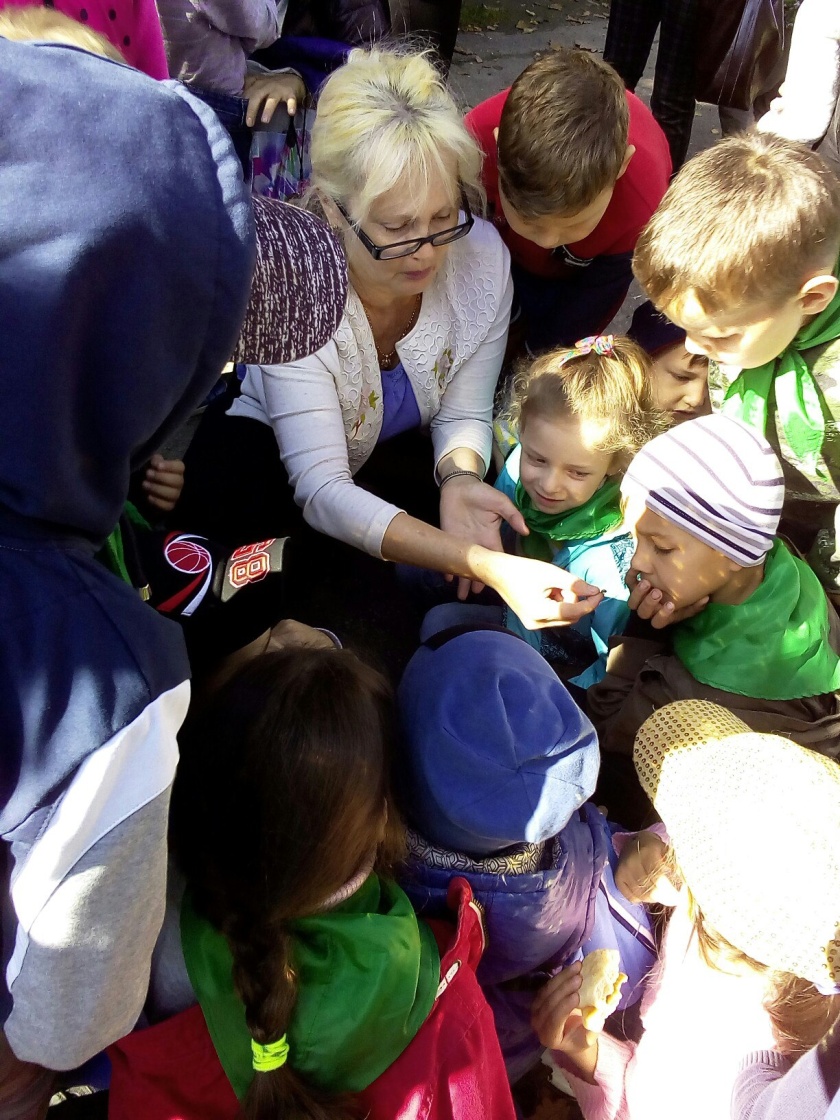 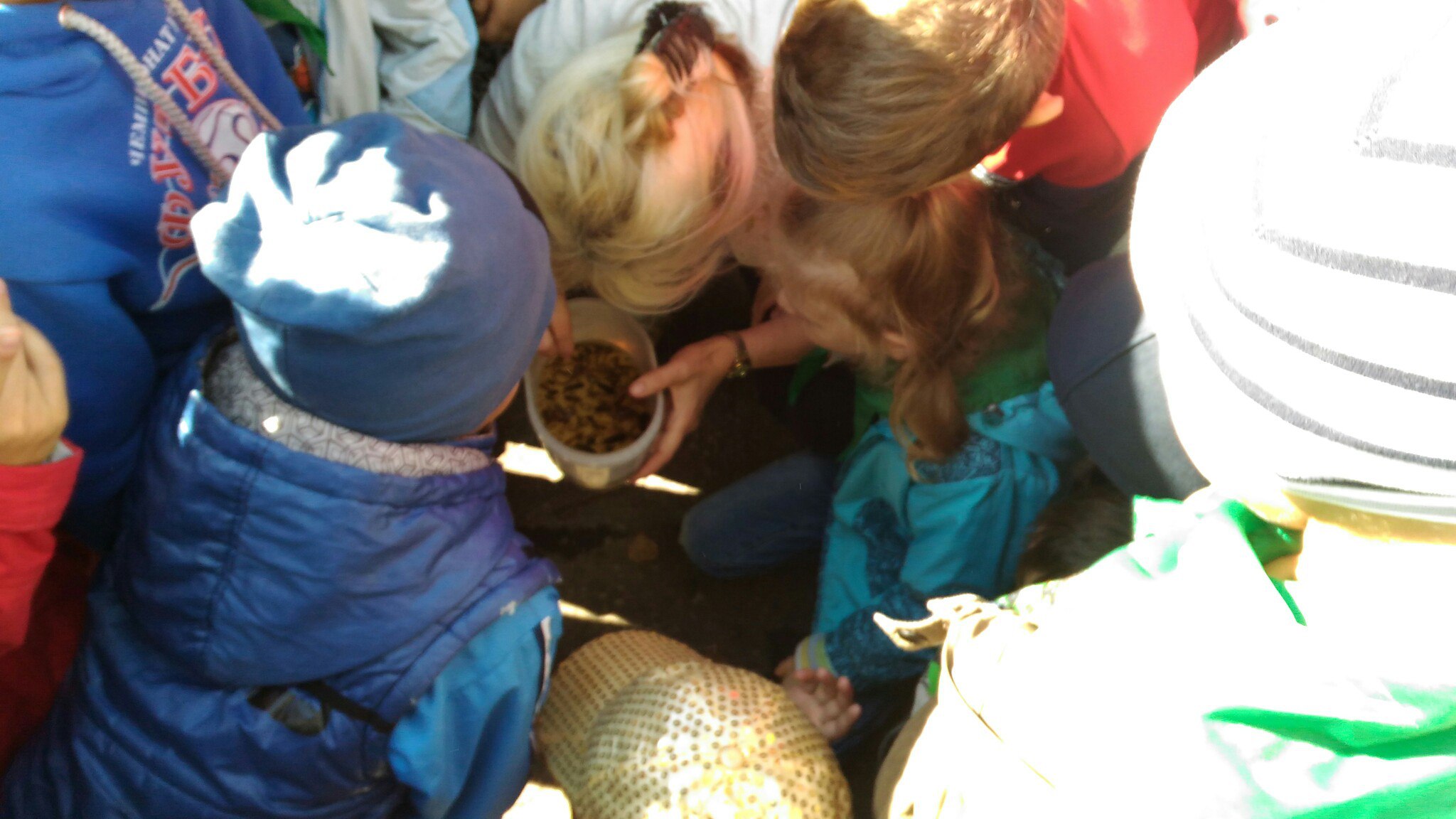 Станция 5. Дачи. Рядом с территорией  Ботанического сада имеется много дач, а это способствует уменьшению видов животных и растений. Окультуривая дачные участки, люди выбрасывают мусор  на территорию  Ботанического сада и причиняют большой вред растительному и животному миру Ботанического сада.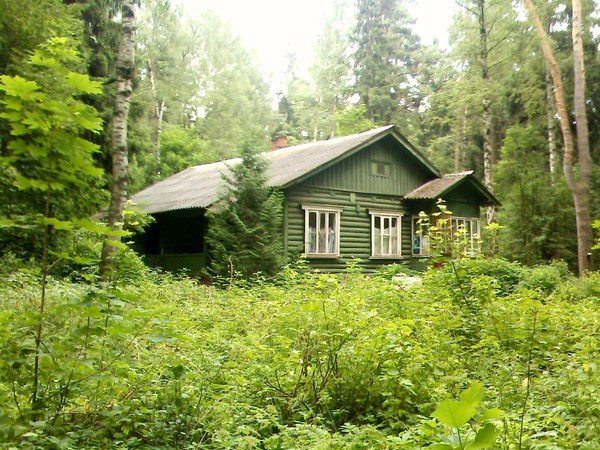 Станция 6. Свалка.  Антропогенное воздействие. В настоящее время натерритории Ботанического сада очень много мусора. Люди приходят сюда отдыхать и оставляют после себя горы мусора.  Свалки производят неприятное впечатление, портят пейзаж. 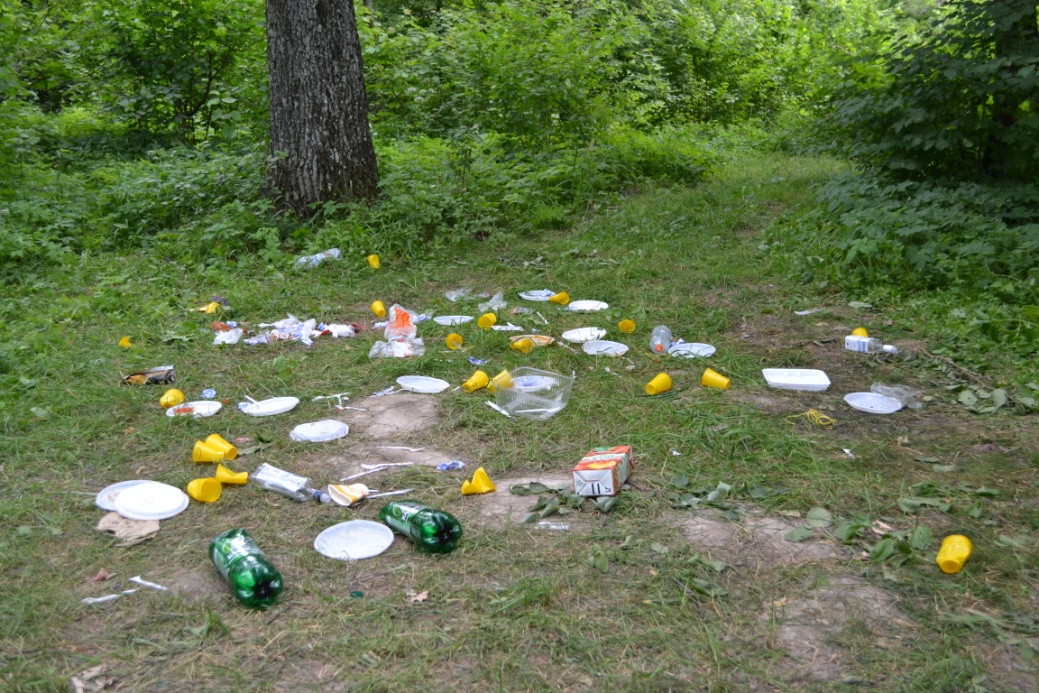 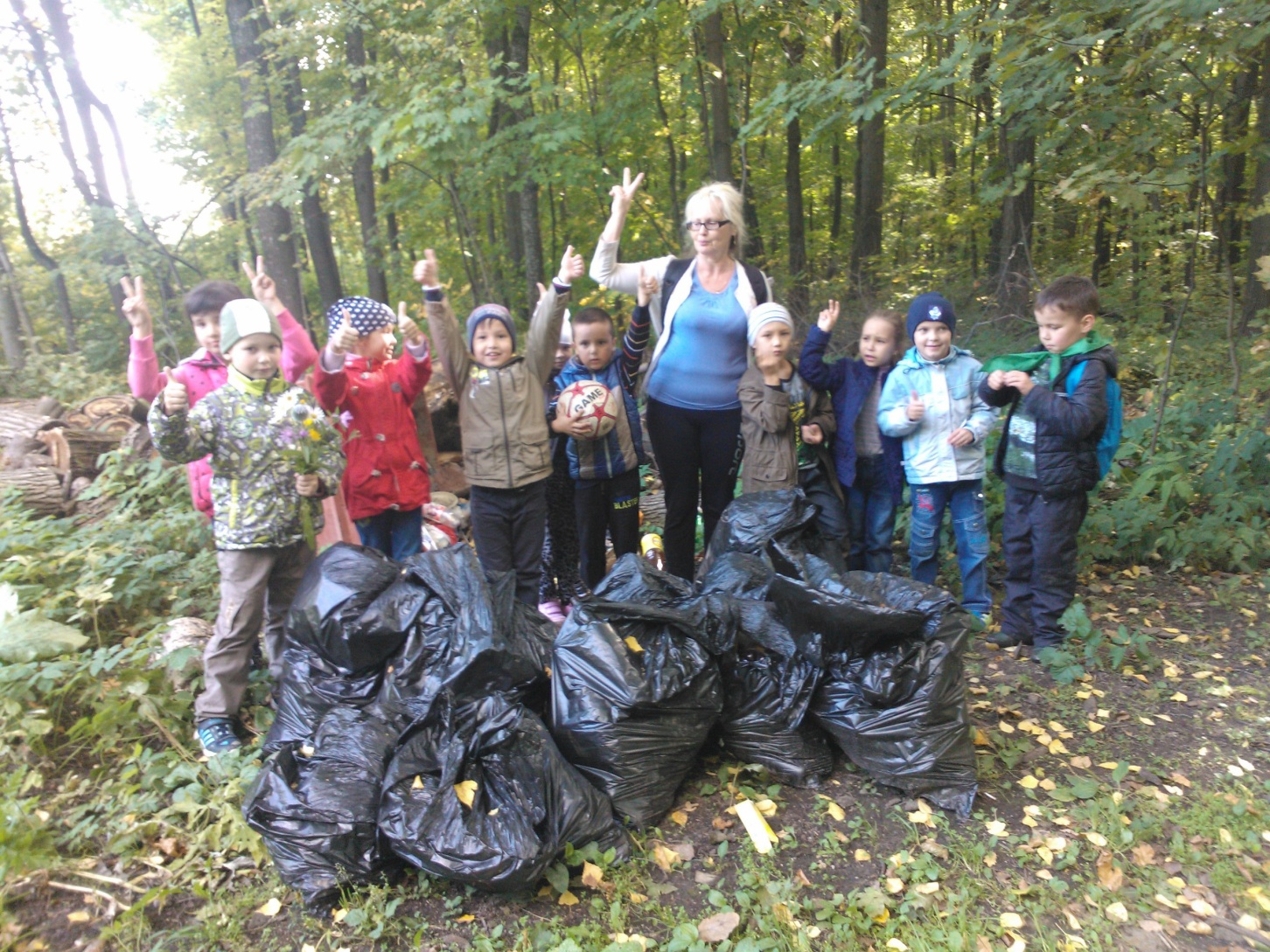 Станция 7  «ЗАГАДКИ ЛЕСА». Викторина «Угадай, кто Я» На этой станции ребята выполняют различные задания, определяют насекомых, растения по их плодам, листьям и цветам,  отвечают на вопросы викторины.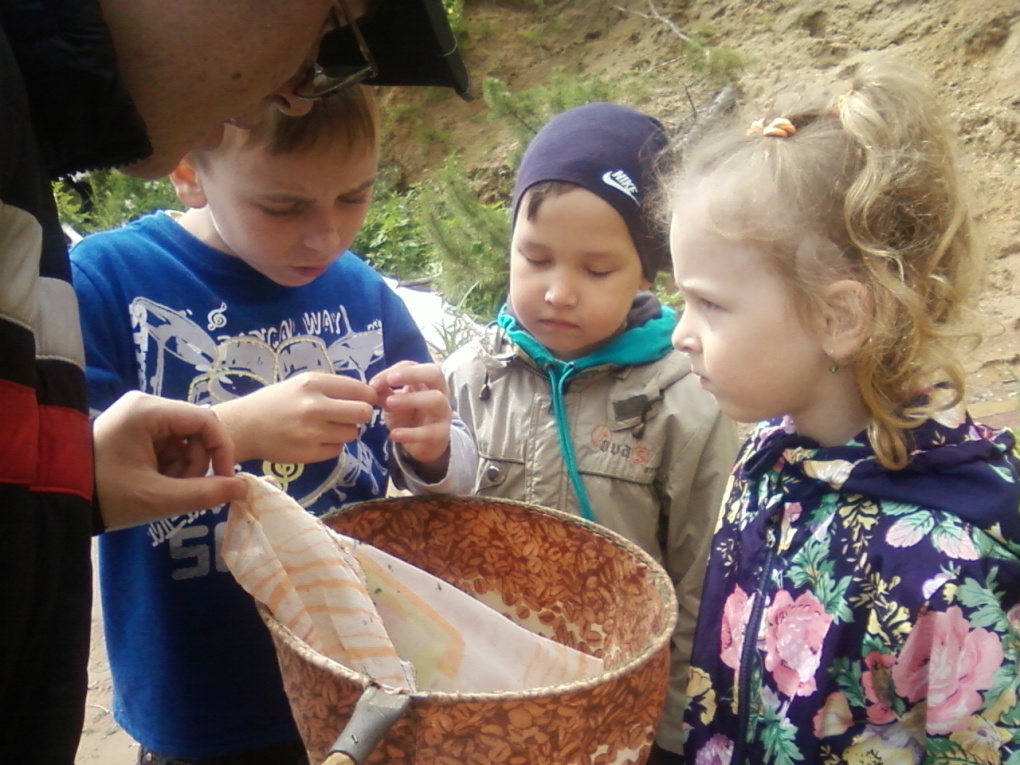 Станция 8. Экскурсия в дендрарий. Здесь посажены лекарственныепряно-ароматические растения. Численность-307 видов. 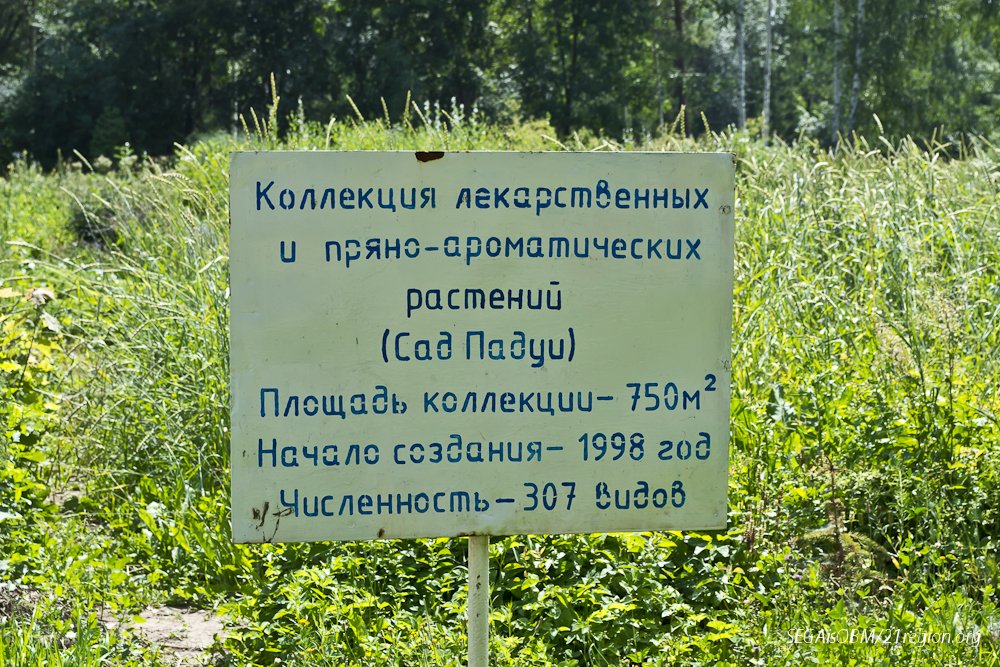 Станция 9. Деревья.  В ботаническом саду можно встретить деревья: сосну, ель, липу, ива, вяз, дуб, березу, орешник, клен; кустарники: боярышник, жимолость, бересклет; лесные травы: звездчатка, будра, купена, сныть и другие растения.Также можно послушать голоса птиц, увидеть различных насекомых.Можно проследить за экологическими взаимоотношениями, как  симбиоз (лишайники и деревья) и паразитизм (личинки насекомых на листьях деревьев).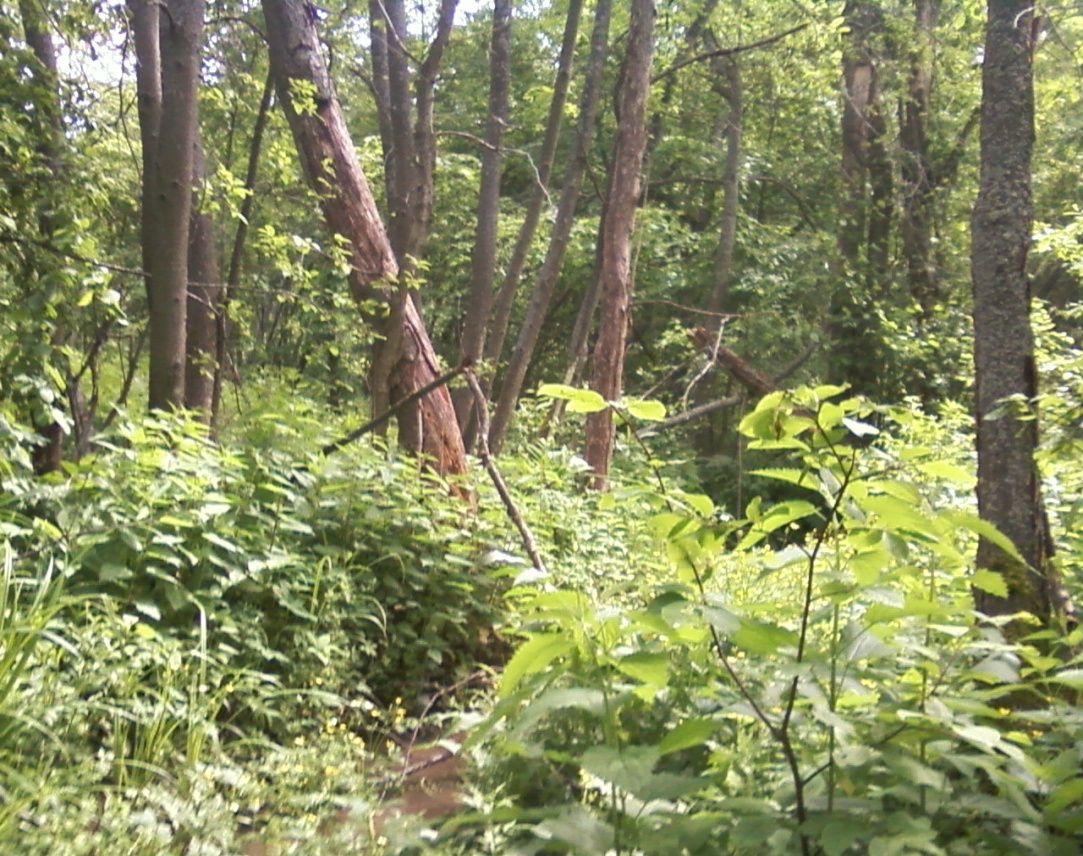 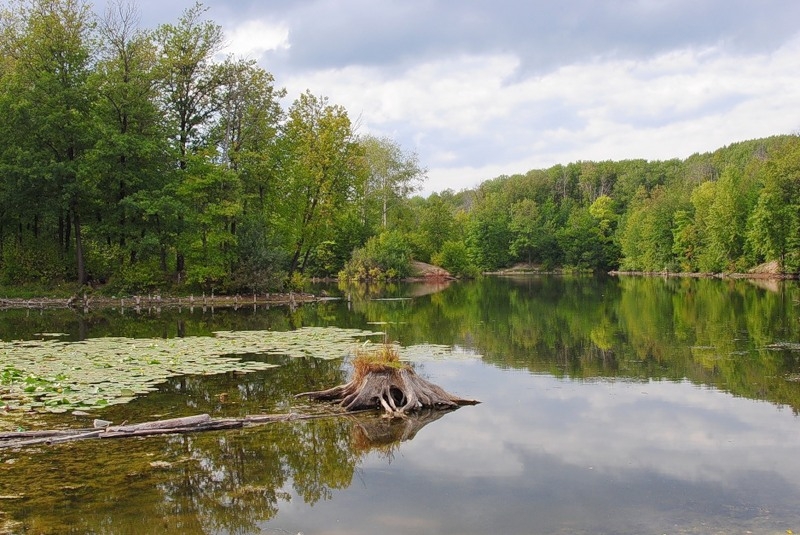 Станция № 10. Птичья столовая. Эта станция работает зимой. Мы проводим экологические акции «Поможем зимующим птицам», вешаем кормушки, сыпем в них семечки.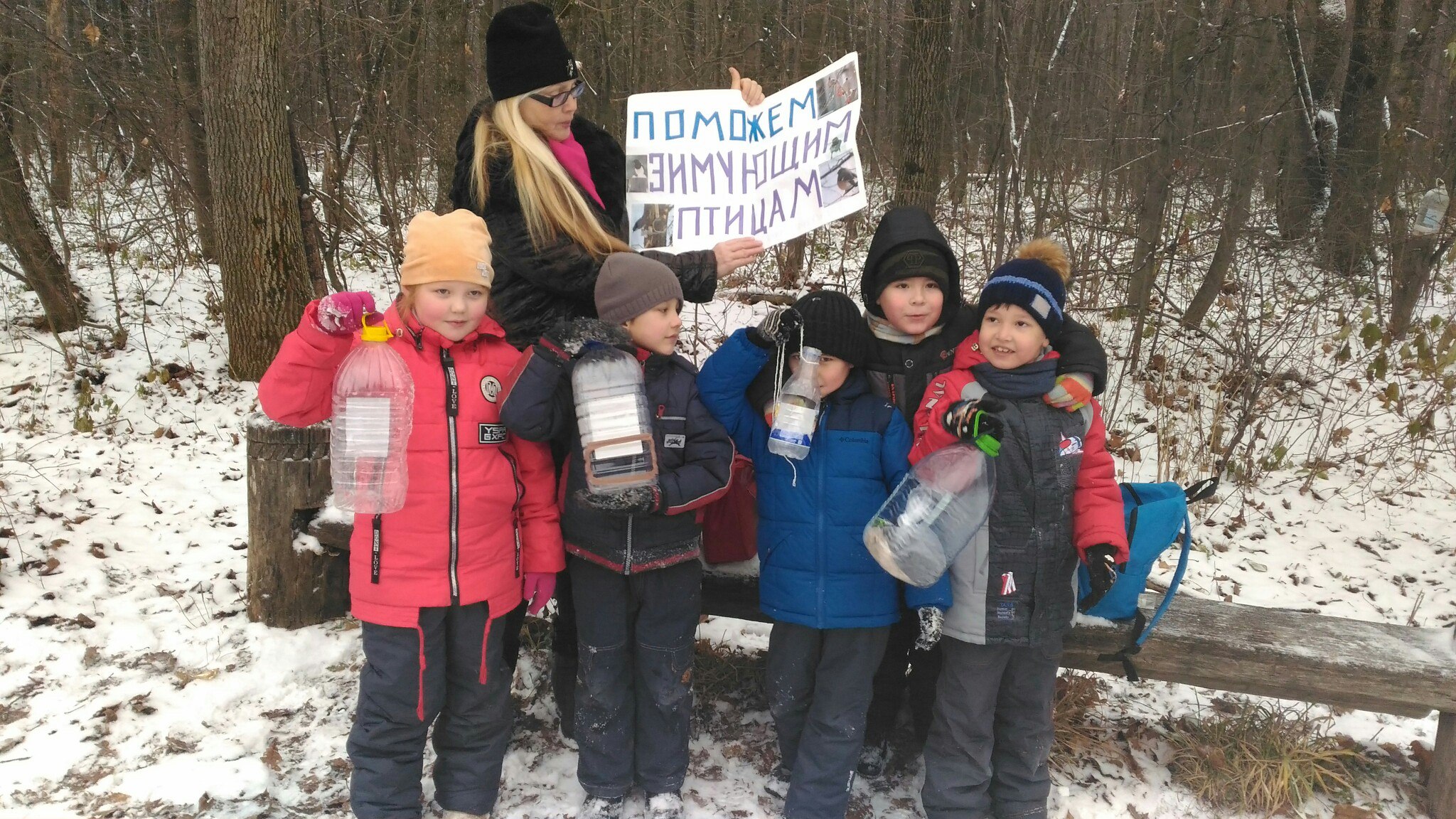 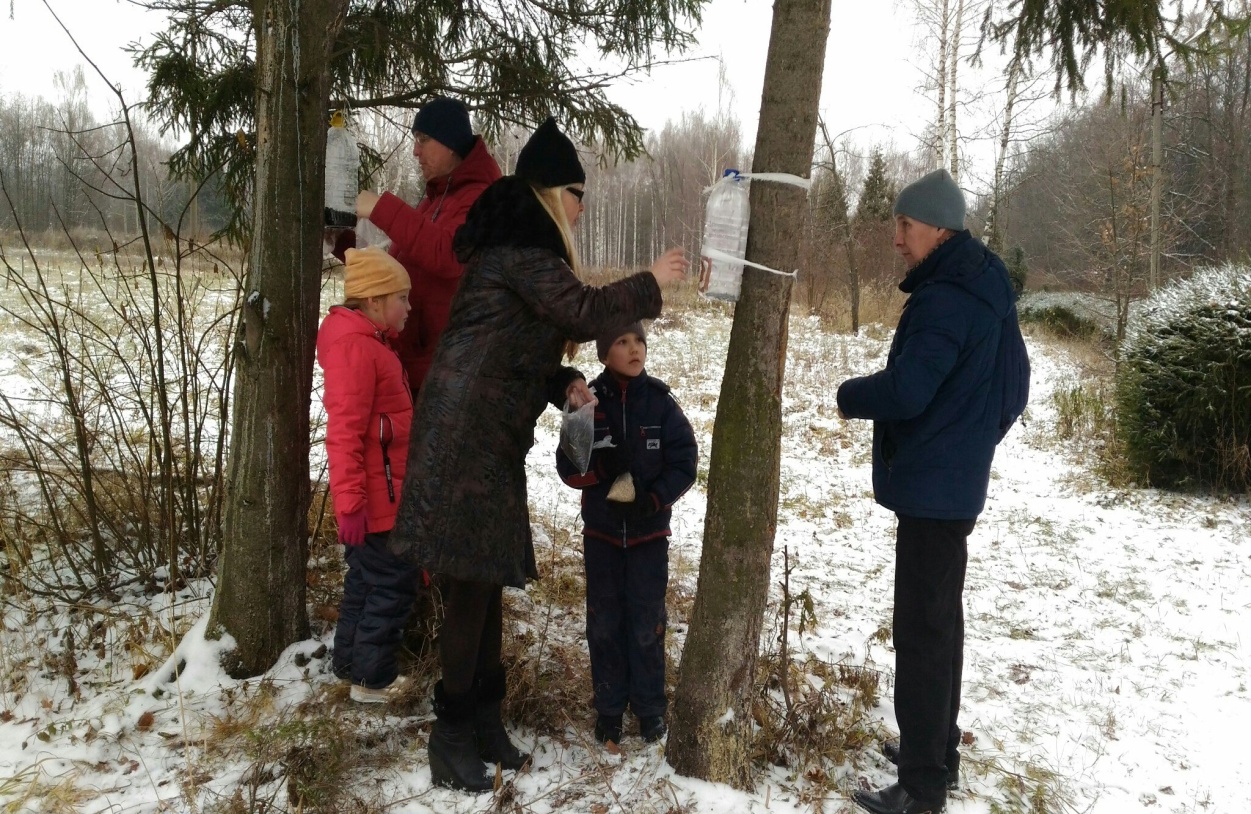 В ходе наших экскурсий по станциям  осенью и зимой по станциям мы решали определенные учебные экологические  задачи: 1. Изучали флору и фауну Ботанического сада, дендрарий.2. Брали пробы зообентоса для определения экологического состоянияпруда.3. Наблюдали за птицами Ботанического сада, подкармливали их в зимний период.4. Проводили лабораторные работы на роднике. Мы определяли органолептические и химические свойства  воды в роднике.5. Проводили экологические субботники.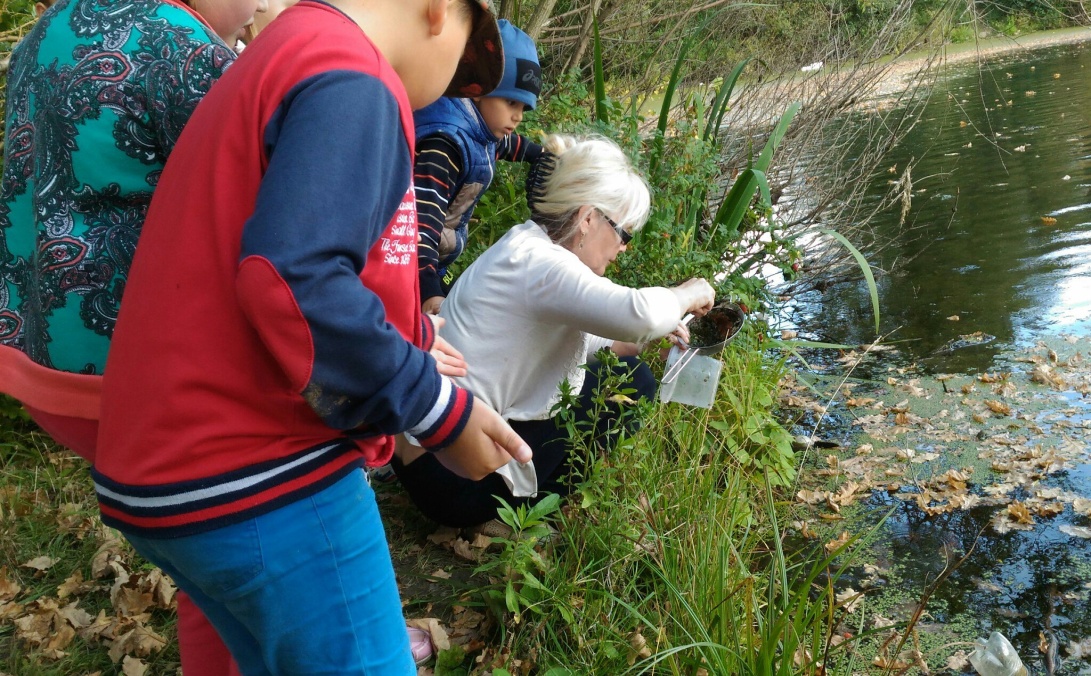 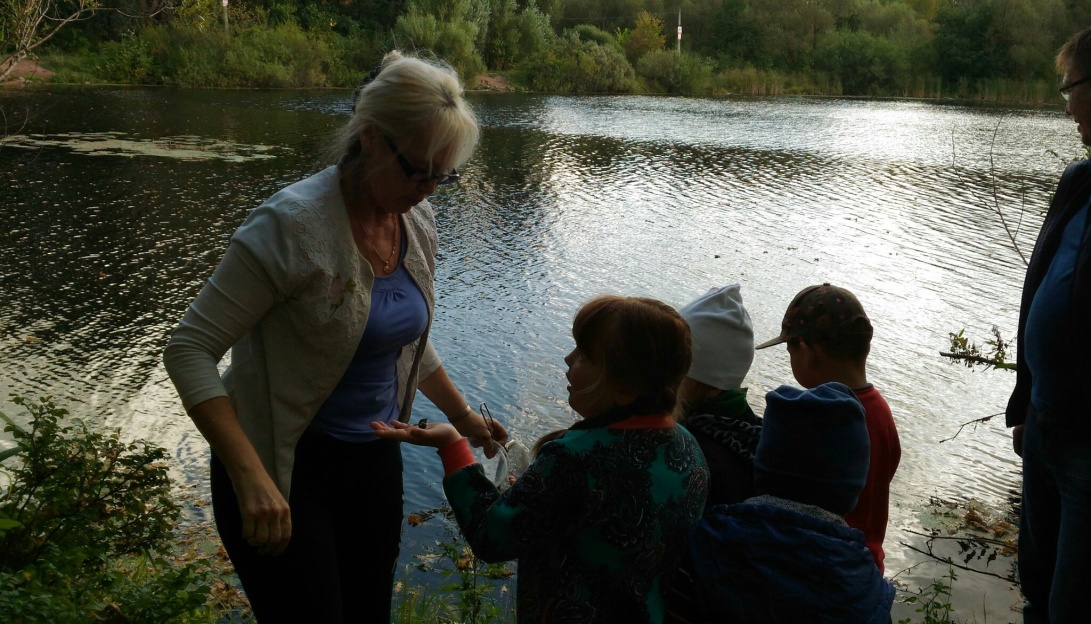 Выводы      Таким образом, мы пришли к выводу, что экологическая тропа – это природоохранная зона, где учащиеся могут проводить наблюдения за растительным и животным миром, заниматься описанием и определением растений, проводить наблюдения  и исследования.       Кроме того, можно проводить практическую работу по высаживанию деревьев, кустарников, цветов и ухаживать за ними. Можно проводить экскурсии для детей и их родителей. Всё это будет способствовать повышению интереса к биологии, повышению уровня экологической культуры и сознания.ЛитератураЗахлебный А.Н. На экологической тропе. М.: Просвещение, 1982. 185с.Измайлов И.В., Михлин В.Е. Биологические экскурсии. М.: Просвещение, 1983. 104с.Харитонов Н.И. Методические основы учебно-исследовательской деятельности учащихся в полевой биологии. М.: Лесная страна. 2008. 32с.